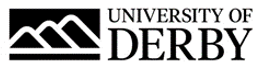 University of Derby Job DescriptionJob SummaryJob TitleTechnician in Sport and Exercise ScienceCollege/Department College of Science and EngineeringLocationKedleston Road, DerbyJob Reference Number0338-21Salary£23,300 to £25,530 per annumReports ToTechnical Team Leader (School of Human Sciences)Line Management ResponsibilityNoJob Description and Person SpecificationRole SummaryProvide technical support for teaching, research and academic enterprise principally in Sport Therapy and also support staff and students in other subject areas within Sport and Exercise Science (where necessary). Through the Technical Team Leader and Senior technician, liaise with academic staff in Sport and Exercise Science to ensure full technical support for teaching, course development and research in this area. Ensure that work generated in this way is fully communicated to the relevant Technical Team Leader for programming of work.Principal AccountabilitiesProvide Technical support for practical classes and research in Sport and Exercise Science.Help maintain the efficient operation and orderly appearance of the Discipline work areas, in particular The Sport Therapy rooms and associated resources.Provide technical support for the Sport Therapy Clinic.Provide relevant technical assistance for student projects.Assist with supervision and training of trainee technicians.Construct and/or install new apparatus and equipment, maintain existing apparatus as appropriate.Help to maintain material stocks, spares etc. and report deficiencies to the Senior Technician.Demonstrate in relevant practical classes as required.Provide technical assistance to other areas of the College as required by the Technical Team Leader or Technical Manager.Undertake appropriate technician development programmes.Ensure local compliance with all relevant Health and Safety regulations and policies.Person SpecificationEssential CriteriaQualificationsDegree / equivalent qualification in Sport Therapy ExperienceDemonstrable ability to apply experience, knowledge and skills to a Sport Therapy environmentKnowledge and experience of Sport Therapy equipmentSkills, knowledge & abilitiesAbility to plan and monitor own workload operating both alone and as part of a small teamWorking knowledge of relevant Health and Safety regulations Demonstrable high level of organisational and practical skillsBusiness requirementsAbility/willingness to be First aid trainedExperience of or ability to train as a Portable Appliance TesterDesirable CriteriaQualificationsProfessional Registration (Technician)ExperienceKnowledge and experience of providing technical support within Sports TherapySkills, knowledge and abilitiesFirst aiderPA TesterBenefitsAs well as competitive pay scales, we offer generous holiday entitlement. We also offer opportunities for further salary progression based on performance, and the opportunity to join a contributory pension scheme. The University of Derby is committed to promoting equality, diversity and inclusion. However you identify, we actively celebrate the knowledge, experience and talents each person bringsFor more information on the benefits of working at the University of Derby go to the Benefit pages of our website.